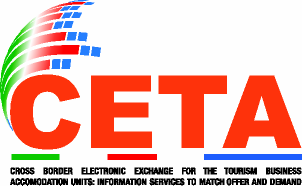 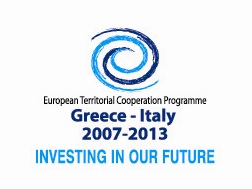 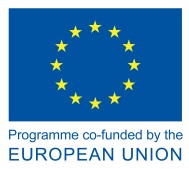 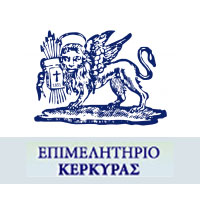 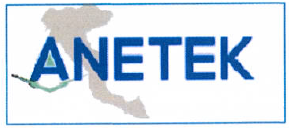 Συνάντηση Εργασίας (Workshop):Καινοτομία στις Τεχνολογίες Περιβάλλοντος και στη Διαχείριση ΑποβλήτωνΔευτέρα 28 Σεπτεμβρίου 2015Επιμελητήριο ΚέρκυραςΑριστοτέλους 2, ΚέρκυραΠρόγραμμα19:30-19:45		Εγγραφές – Καφές - έναρξη 19:45-20:00	Το Πρόγραμμα CETA - Παρουσίαση20:00-21:00	Καινοτομία και νέες τεχνολογίες περιβάλλοντος και διαχείρισης αποβλήτων - αδειοδότησηΝικήτας Μουταφτσής, Μηχ. Μηχανικός, MechanicusΑνδρέας Παρίσης, Μηχ. Μηχανικός, Enya Engineering 21:00-21:30		Συζήτηση – διαβούλευση21:30		Ελαφρύ ΓεύμαΤο εργαστήριο διοργανώνεται από την Αναπτυξιακή Εταιρεία του Επιμελητηρίου Κέρκυρας στο πλαίσιο του έργου «Ceta» και χρηματοδοτείται από το πρόγραμμα ΕΕΣ Ελλάδα – Ιταλία 2007-2013.